This form should be used for either an elective or a compulsory course being proposed and curricula development processes for an undergraduate curriculum at Çankaya University, Faculty of Engineering. Please fill in the form completely and submit the printed copy containing the approval of the Department Chair to the Dean's Office, and mail its electronic copy to kiper@cankaya.edu.tr. Upon the receipt of both copies, the printed copy will be forwarded to the Faculty Academic Board for approval. Incomplete forms will be returned to the Department. The approved form is finally sent to the President’s office for approval by the Senate.Part I.  Basic Course InformationPart II.  Detailed Course InformationTotal Workloads are calculated automatically by formulas. To update all the formulas in the document first press CTRL+A and then press F9.Contribution Scale to a Qualification: 0-None, 1-Little, 2-Medium, 3-Considerable, 4-LargestPart III New Course Proposal Information State only if it is a new coursePart IV Approval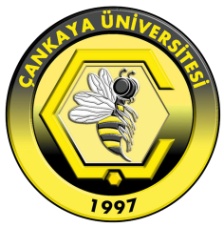 ÇANKAYA UNIVERSITYFaculty of EngineeringCourse Definition FormDepartment NameCIVIL EngineeringCIVIL EngineeringCIVIL EngineeringCIVIL EngineeringDept. Numeric CodeDept. Numeric CodeCourse CodeNumber of Weekly Lecture HoursNumber of Weekly Lab/Tutorial HoursNumber of Credit HoursCourse Web Sitehttp:// ce481.cankaya.edu.trhttp:// ce481.cankaya.edu.trhttp:// ce481.cankaya.edu.trhttp:// ce481.cankaya.edu.trECTS CreditECTS CreditCourse NameThis information will appear in the printed catalogs and on the web online catalog.Course NameThis information will appear in the printed catalogs and on the web online catalog.English NameSteel StructuresTurkish NameÇelik YapılarCourse Description Provide a brief overview of what is covered during the semester. This information will appear in the printed catalogs and on the web online catalog. Maximum 60 words.Types and mechanical properties of structural steel, structural systems, failure criteria. Design approaches and design codes, load combinations. Design of tension members. Local buckling of columns and the design of compression members. Design of beams under combined stresses, and beam columns. Bolted and welded connections.Prerequisites (if any)Give course codes and check all that are applicable.1st2nd2nd2nd3rd3rd4thPrerequisites (if any)Give course codes and check all that are applicable.Prerequisites (if any)Give course codes and check all that are applicable. Consent of the Instructor Consent of the Instructor Consent of the Instructor Senior Standing  Give others, if any.   Give others, if any.   Give others, if any. Co-requisites (if any)1st2nd2nd2nd3rd4th4thCo-requisites (if any)Course Type  Check all that are applicable Must course for dept.       Must course for other dept.(s)        Elective course for dept.      Elective course for other dept.(s) Must course for dept.       Must course for other dept.(s)        Elective course for dept.      Elective course for other dept.(s) Must course for dept.       Must course for other dept.(s)        Elective course for dept.      Elective course for other dept.(s) Must course for dept.       Must course for other dept.(s)        Elective course for dept.      Elective course for other dept.(s) Must course for dept.       Must course for other dept.(s)        Elective course for dept.      Elective course for other dept.(s) Must course for dept.       Must course for other dept.(s)        Elective course for dept.      Elective course for other dept.(s) Must course for dept.       Must course for other dept.(s)        Elective course for dept.      Elective course for other dept.(s)Course ClassificationGive the appropriate percentages for each category.Course ClassificationGive the appropriate percentages for each category.Course ClassificationGive the appropriate percentages for each category.Course ClassificationGive the appropriate percentages for each category.Course ClassificationGive the appropriate percentages for each category.Course ClassificationGive the appropriate percentages for each category.CategoryMathematics & Natural SciencesEngineering SciencesEngineering DesignGeneral EducationOtherPercentage202060Course Objectives Explain the aims of the course. Maximum 100 words.This course is designed to implement the contents of 2nd year Mechanics of Materials course in the context of the basics of design for steel structures. The main objective of the course is to make the students to comprehend the behavior and design of steel structures in view of the basic principles of structural mechanics in spite of certain requirements of relevant design codes.Learning Outcomes Explain the learning outcomes of the course. Maximum 10 items.The students successfully completing the course are expected to analyze and design various structural members;Analyze and design members under tension and compressionAnalyze and design members under bending and combined bending and axial forcesAnalyze and design bolted and welded connectionsTextbook(s) List the textbook(s), if any, and other related main course materials.Textbook(s) List the textbook(s), if any, and other related main course materials.Textbook(s) List the textbook(s), if any, and other related main course materials.Textbook(s) List the textbook(s), if any, and other related main course materials.Textbook(s) List the textbook(s), if any, and other related main course materials.Author(s)TitlePublisherPublication YearISBNAlan WilliamsSteel Structures Design: ASD/LRFDMcGraw-Hill Professional2011AISCSpecification for Structural Steel BuildingsAISC2016Engin Keyder, Tanvir WastiÇelik Yapı Elemanları, Analiz ve Tasarım, 2. BaskıSeçkin Akademik ve Mesleki Yayınlar2013Reference Books List the reference books as supplementary materials, if any.Reference Books List the reference books as supplementary materials, if any.Reference Books List the reference books as supplementary materials, if any.Reference Books List the reference books as supplementary materials, if any.Reference Books List the reference books as supplementary materials, if any.Author(s)TitlePublisherPublication YearISBNN. SubramanianDesign of Steel StructuresOxford University Press2010Hilmi Deren, Erdoğan Uzgider, Filiz Piroğlu, Özden ÇağlayanÇelik YapılarÇağlayan Kitabevi2008Charles G. Salmon, John E. Johnson and Faris A. MalhasSteel Structures: Design and Behavior5th ed.Prentice Hall2008Teaching Policy Explain how you will organize the course (lectures, laboratories, tutorials, studio work, seminars, etc.)The course consists of three hours of lectures per week. Laboratory/Studio Work Give the number of laboratory/studio hours required per week, if any, to do supervised laboratory/studio work, and list the names of the laboratories/studios in which these sessions will be conducted.There will be no laboratory sessions.Computer Usage Briefly describe the computer usage and the hardware/software requirements in the course.The course assumes good familiarity with standard computer use.Course Outline List the topics covered within each week.Course Outline List the topics covered within each week.WeekTopic(s)1Mechanical properties of steel and failure criteria2Design approaches and design codes3Load combinations, LRFD and ASD design methods4Tension members: bars, plates and steel sections code requirements5Tension members: bars, plates and steel sections code requirements6Compression members: elastic and inelastic buckling of bars and frames7Compression members: Compression members in structures8Bending members: bending, deflection and shearing checks9Bending members: bending, deflection and shearing checks10Lateral buckling of beams, biaxial bending11Beam columns: second order effects12Beam columns: design of members with axial loading and bending moment13Steel connections: bolted and welded connections14Steel connections: bolted and welded connectionsGrading Policy List the assessment tools and their percentages that may give an idea about their relative importance to the end-of-semester grade.Grading Policy List the assessment tools and their percentages that may give an idea about their relative importance to the end-of-semester grade.Grading Policy List the assessment tools and their percentages that may give an idea about their relative importance to the end-of-semester grade.Grading Policy List the assessment tools and their percentages that may give an idea about their relative importance to the end-of-semester grade.Grading Policy List the assessment tools and their percentages that may give an idea about their relative importance to the end-of-semester grade.Grading Policy List the assessment tools and their percentages that may give an idea about their relative importance to the end-of-semester grade.Grading Policy List the assessment tools and their percentages that may give an idea about their relative importance to the end-of-semester grade.Grading Policy List the assessment tools and their percentages that may give an idea about their relative importance to the end-of-semester grade.Grading Policy List the assessment tools and their percentages that may give an idea about their relative importance to the end-of-semester grade.Assessment ToolQuantityPercentageAssessment ToolQuantityPercentageAssessment ToolQuantityPercentageHomework330Case StudyAttendanceQuizLab WorkField StudyMidterm Exam130Class ParticipationProjectTerm PaperOral PresentationFinal Exam140ECTS WorkloadList all the activities considered under the ECTS.ECTS WorkloadList all the activities considered under the ECTS.ECTS WorkloadList all the activities considered under the ECTS.ECTS WorkloadList all the activities considered under the ECTS.ActivityQuantityDuration(hours)Total Workload(hours)Attending Lectures (weekly basis)14342Attending  Labs/Recitations (weekly basis)-0Preparation beforehand and finalizing of notes (weekly basis)14228Collection and selection of relevant material (once)144Self study of relevant material (weekly basis)14114Homework assignments3515Preparation for Quizzes-0Preparation for Midterm Exams (including the duration of the exams)11010Preparation of Term Paper/Case Study Report (including oral presentation)-0Preparation of Term Project/Field Study Report (including oral presentation)-0Preparation for Final Exam (including the duration of the exam)11515TOTAL WORKLOAD / 25TOTAL WORKLOAD / 25TOTAL WORKLOAD / 25128/25=5.12ECTS CreditECTS CreditECTS Credit5Program Qualifications vs. Learning OutcomesConsider the below program qualifications determined in terms of learning outcomes of all the courses in the curriculum and capabilities. Look at the learning outcomes of this course given above. Relate these two using the Likert Scale by marking with X in one of the five choices at the right..Program Qualifications vs. Learning OutcomesConsider the below program qualifications determined in terms of learning outcomes of all the courses in the curriculum and capabilities. Look at the learning outcomes of this course given above. Relate these two using the Likert Scale by marking with X in one of the five choices at the right..Program Qualifications vs. Learning OutcomesConsider the below program qualifications determined in terms of learning outcomes of all the courses in the curriculum and capabilities. Look at the learning outcomes of this course given above. Relate these two using the Likert Scale by marking with X in one of the five choices at the right..Program Qualifications vs. Learning OutcomesConsider the below program qualifications determined in terms of learning outcomes of all the courses in the curriculum and capabilities. Look at the learning outcomes of this course given above. Relate these two using the Likert Scale by marking with X in one of the five choices at the right..Program Qualifications vs. Learning OutcomesConsider the below program qualifications determined in terms of learning outcomes of all the courses in the curriculum and capabilities. Look at the learning outcomes of this course given above. Relate these two using the Likert Scale by marking with X in one of the five choices at the right..Program Qualifications vs. Learning OutcomesConsider the below program qualifications determined in terms of learning outcomes of all the courses in the curriculum and capabilities. Look at the learning outcomes of this course given above. Relate these two using the Likert Scale by marking with X in one of the five choices at the right..Program Qualifications vs. Learning OutcomesConsider the below program qualifications determined in terms of learning outcomes of all the courses in the curriculum and capabilities. Look at the learning outcomes of this course given above. Relate these two using the Likert Scale by marking with X in one of the five choices at the right..NoProgram QualificationsContributionContributionContributionContributionContributionNoProgram Qualifications012341Adequate knowledge in mathematics, science and engineering subjects pertaining to civil engineering; ability to use theoretical and applied information in these areas to model and solve engineering problems.X2Ability to identify, formulate and solve complex engineering problems; ability to select and apply appropriate analysis and modeling methods for the purpose.X3Ability to design a complex system, process, product under realistic constraints and conditions in such a way as to meet the requirements; ability to apply modern design methods for the purpose.X4Ability to select and use modern techniques and tools necessary for the analysis and solution of complex problems encountered in civil engineering practice; ability to use information technologies effectively.X5Ability to design and conduct experiments, gather data, analyze and interpret results for the study of complex engineering problems or discipline-specific research topics.X6Ability to work effectively in intra-disciplinary and multi-disciplinary teams; individual working skills.X7Ability to communicate effectively in verbal and in writing; knowledge of at least one foreign language; ability to write effective reports and understand written reports, to prepare design and production reports, to make effective presentations, to give and receive clear and understandable instructions.X8Awareness of the necessity of lifelong learning; ability to access information, to follow developments in science and technology, and to keep continuously self-improved.X9Knowledge of ethical principles, professional and ethical responsibility, and standards used in engineering practices.X10Knowledge of business practices such as project management, risk management and change management; awareness of entrepreneurship, innovation; information about sustainable development.X11Information about the effects of engineering practices on health, environment and safety in global and social dimensions and contemporary issues in the field of engineering; awareness of the legal consequences of engineering solutions.XIs the new course replacing a former course in the curriculum?Is the new course replacing a former course in the curriculum?Is the new course replacing a former course in the curriculum?Is the new course replacing a former course in the curriculum?YesNoFormer Course’s Code Former Course’s Code Former Course’s Code Former Course’s Code Former Course’s NameFormer Course’s NameIs the new course replacing a former course in the curriculum?Is the new course replacing a former course in the curriculum?Is the new course replacing a former course in the curriculum?Is the new course replacing a former course in the curriculum?YesNoIs there any similar course which has content overlap with other courses offered by the university?Is there any similar course which has content overlap with other courses offered by the university?Is there any similar course which has content overlap with other courses offered by the university?Is there any similar course which has content overlap with other courses offered by the university?YesNoMost Similar Course’s Code Most Similar Course’s Code Most Similar Course’s Code Most Similar Course’s Code Most Similar Course’s NameMost Similar Course’s NameIs there any similar course which has content overlap with other courses offered by the university?Is there any similar course which has content overlap with other courses offered by the university?Is there any similar course which has content overlap with other courses offered by the university?Is there any similar course which has content overlap with other courses offered by the university?YesNoFrequency of Offerings Check all semesters that the course is planned to be offered.Frequency of Offerings Check all semesters that the course is planned to be offered.Frequency of Offerings Check all semesters that the course is planned to be offered.Frequency of Offerings Check all semesters that the course is planned to be offered. Fall          Spring           Summer Fall          Spring           Summer Fall          Spring           Summer Fall          Spring           Summer Fall          Spring           Summer Fall          Spring           Summer Fall          Spring           Summer Fall          Spring           SummerFirst OfferingAcademic YearAcademic YearSemesterSemester Fall          Spring Fall          Spring Fall          SpringMaximum Class Size ProposedMaximum Class Size ProposedStudent Quota for Other DepartmentsStudent Quota for Other DepartmentsStudent Quota for Other DepartmentsStudent Quota for Other DepartmentsApproximate Number of Students Expected to Take the CourseApproximate Number of Students Expected to Take the CourseApproximate Number of Students Expected to Take the CourseJustification for the proposalMaximum 80 wordsJustification for the proposalMaximum 80 wordsJustification for the proposalMaximum 80 wordsJustification for the proposalMaximum 80 wordsJustification for the proposalMaximum 80 wordsJustification for the proposalMaximum 80 wordsJustification for the proposalMaximum 80 wordsJustification for the proposalMaximum 80 wordsJustification for the proposalMaximum 80 wordsJustification for the proposalMaximum 80 wordsJustification for the proposalMaximum 80 wordsJustification for the proposalMaximum 80 wordsSteel is one of the most important materials of construction and steel structures are designed and built throughout the World. Therefore, a Civil Engineering graduate should be well informed about the fundamental of structural steel design.Steel is one of the most important materials of construction and steel structures are designed and built throughout the World. Therefore, a Civil Engineering graduate should be well informed about the fundamental of structural steel design.Steel is one of the most important materials of construction and steel structures are designed and built throughout the World. Therefore, a Civil Engineering graduate should be well informed about the fundamental of structural steel design.Steel is one of the most important materials of construction and steel structures are designed and built throughout the World. Therefore, a Civil Engineering graduate should be well informed about the fundamental of structural steel design.Steel is one of the most important materials of construction and steel structures are designed and built throughout the World. Therefore, a Civil Engineering graduate should be well informed about the fundamental of structural steel design.Steel is one of the most important materials of construction and steel structures are designed and built throughout the World. Therefore, a Civil Engineering graduate should be well informed about the fundamental of structural steel design.Steel is one of the most important materials of construction and steel structures are designed and built throughout the World. Therefore, a Civil Engineering graduate should be well informed about the fundamental of structural steel design.Steel is one of the most important materials of construction and steel structures are designed and built throughout the World. Therefore, a Civil Engineering graduate should be well informed about the fundamental of structural steel design.Steel is one of the most important materials of construction and steel structures are designed and built throughout the World. Therefore, a Civil Engineering graduate should be well informed about the fundamental of structural steel design.Steel is one of the most important materials of construction and steel structures are designed and built throughout the World. Therefore, a Civil Engineering graduate should be well informed about the fundamental of structural steel design.Steel is one of the most important materials of construction and steel structures are designed and built throughout the World. Therefore, a Civil Engineering graduate should be well informed about the fundamental of structural steel design.Steel is one of the most important materials of construction and steel structures are designed and built throughout the World. Therefore, a Civil Engineering graduate should be well informed about the fundamental of structural steel design.Proposed byFaculty MemberGive the Academic Title first.SignatureDateProposed byDr. Halil Fırat ÖZEL06.06.2022Proposed byProposed byDepartmental Board Meeting DateMeeting NumberDecision NumberDepartment ChairProf. Dr. Mustafa GÖĞÜŞSignatureDateFaculty Academic Board Meeting DateMeeting NumberDecision NumberDeanProf. Dr. Sıtkı Kemal İderSignatureDateSenateMeeting DateMeeting NumberDecision Number